										                           Anexa nr.1                                       ROMÂNIA							NESECRET                  MINISTERUL AFACERILOR INTERNE                                         Exemplar unic	             JANDARMERIA ROMÂNĂ					Nr. ________		                                                                                                            Miercurea Ciuc										                        Din  ________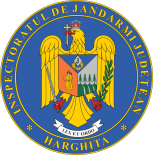 INSPECTORATUL DE JANDARMI JUDEŢEAN HARGHITACod unic de identificare________________                                                           APROB(nu se completează de către candidat)                                      INSPECTOR ŞEF AL I.J.J. HARGHITA                                                                                                    Colonel                                                                                                                     IAMANDI DANCerere de înscriere la concursDomnule inspector șef,Subsemnatul (a), ____________________________________________________________ fiul/fiica lui ______________________ și al/a _____________________, identificat (ă) prin B.I./C.I. seria _____, numărul __________, CNP _____________________________________, cu domiciliul în localitatea __________________________, str.____________________________, nr._____, bl._____, ap._____, județul/sectorul_____________________, telefon___________________, încadrat (ă) în funcția de ______________________________________________________________________________________, la ______________________________________________________________________________. Vă rog să-mi aprobați înscrierea la concursul organizat de Inspectoratul de Jandarmi Județean Harghita în vederea ocupării postului de conducere vacant de șef servciu II la Serviciul Resurse Umane din cadrul I.J.J. Harghita, prin recrutare din sursă internă, din rândul cadrelor militare - ofițeri, care îndeplinesc condițiile legale de participare.   Am luat cunoștință de condițiile și procedurile de recrutare, selecționare și participare la concurs, menționate în anunțul dat publicității și sunt de acord cu acestea.Menționez că sunt absolvent (ă), cu licență/ diplomă al/a ______________________________ ______________________________________________________________________,  Facultatea _______________________________________________________, specializarea_____________________________________________________________________,  în anul _____, cu media ________.Studii postuniversitare sau studii universitare de masterat ________________________________________________________________________________________________________________________________________________________________________________________________________	     Declar ca   am fost/  nu am fost evaluat (ă) psihologic, în scopul ocupării unei funcții de conducere, în data de ________________ .	     Solicit să-mi fie acordat un cod unic de identificare, ca alternativă în prelucrarea datelor personale, urmând a fi folosit pentru identificarea mea pe întreaga procedură de concurs, în conformitate cu prevederile art. 74 din Anexa nr. 3 la ordinul M.A.I. nr. 177/2016.	   Sunt de acord cu prelucrarea informațiilor cu caracter personal, în conformitate cu prevederile Regulamentului UE nr. 679/2016 privind protecția persoanelor fizice în ceea ce privește prelucrarea datelor cu caracter personal și privind libera circulația a acestor date, cu modificările și completările ulterioare.  Data: 					                                        Semnătura:       ___________________					             ______________________